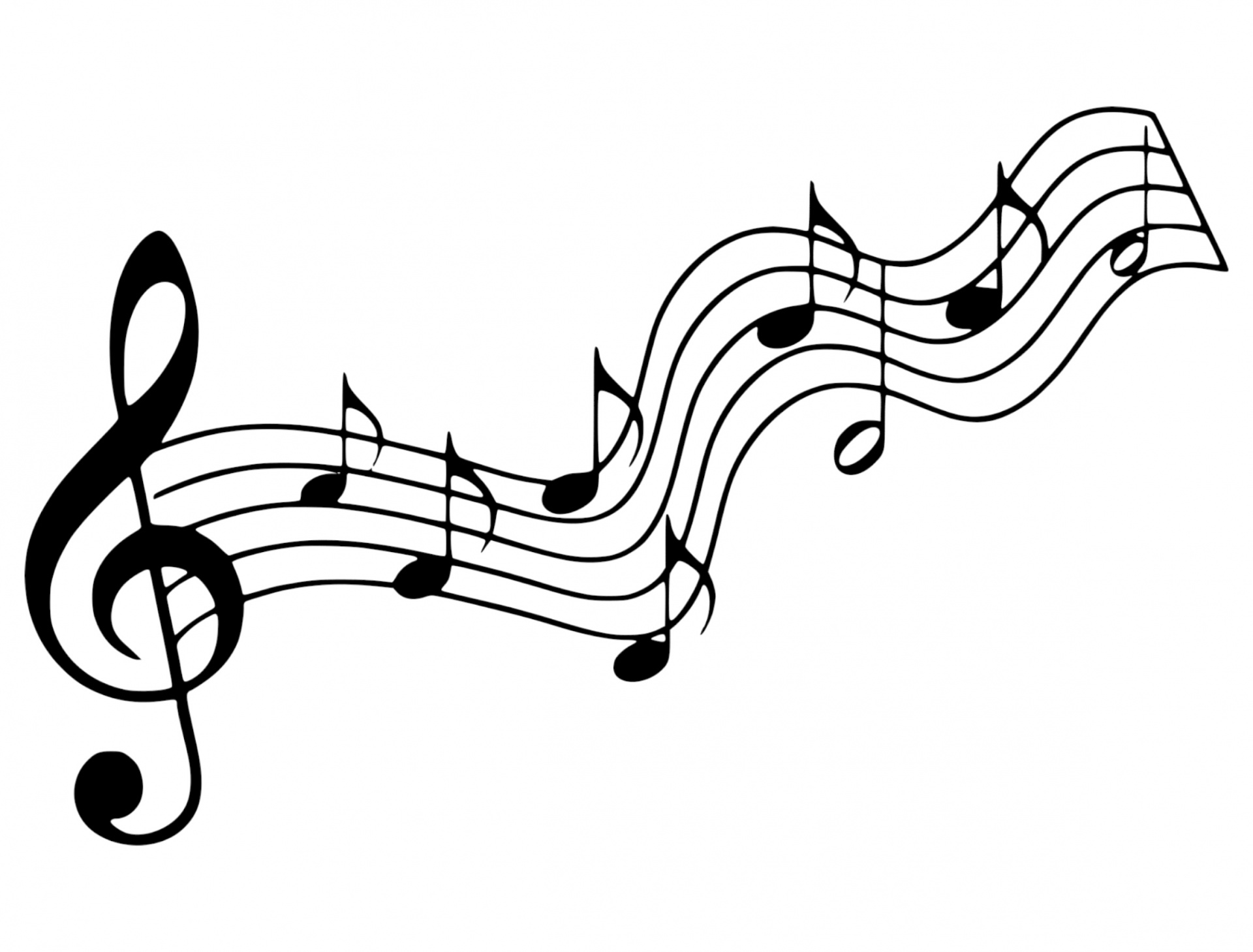 “Seek Ye First”    (Blue Hymnal No. 333)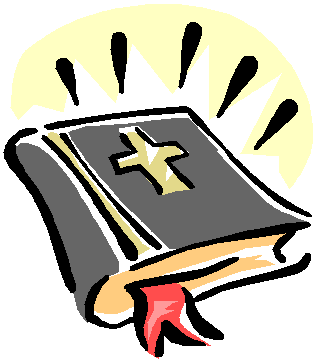 Scripture 1: Psalm 148:1-14   (p. 901)Scripture 2: Acts 11:1-18   (p.1567)                    Faith Engagement and Sermon   “Blessed Assurance”        No.341                                 (Blue Hymnal)   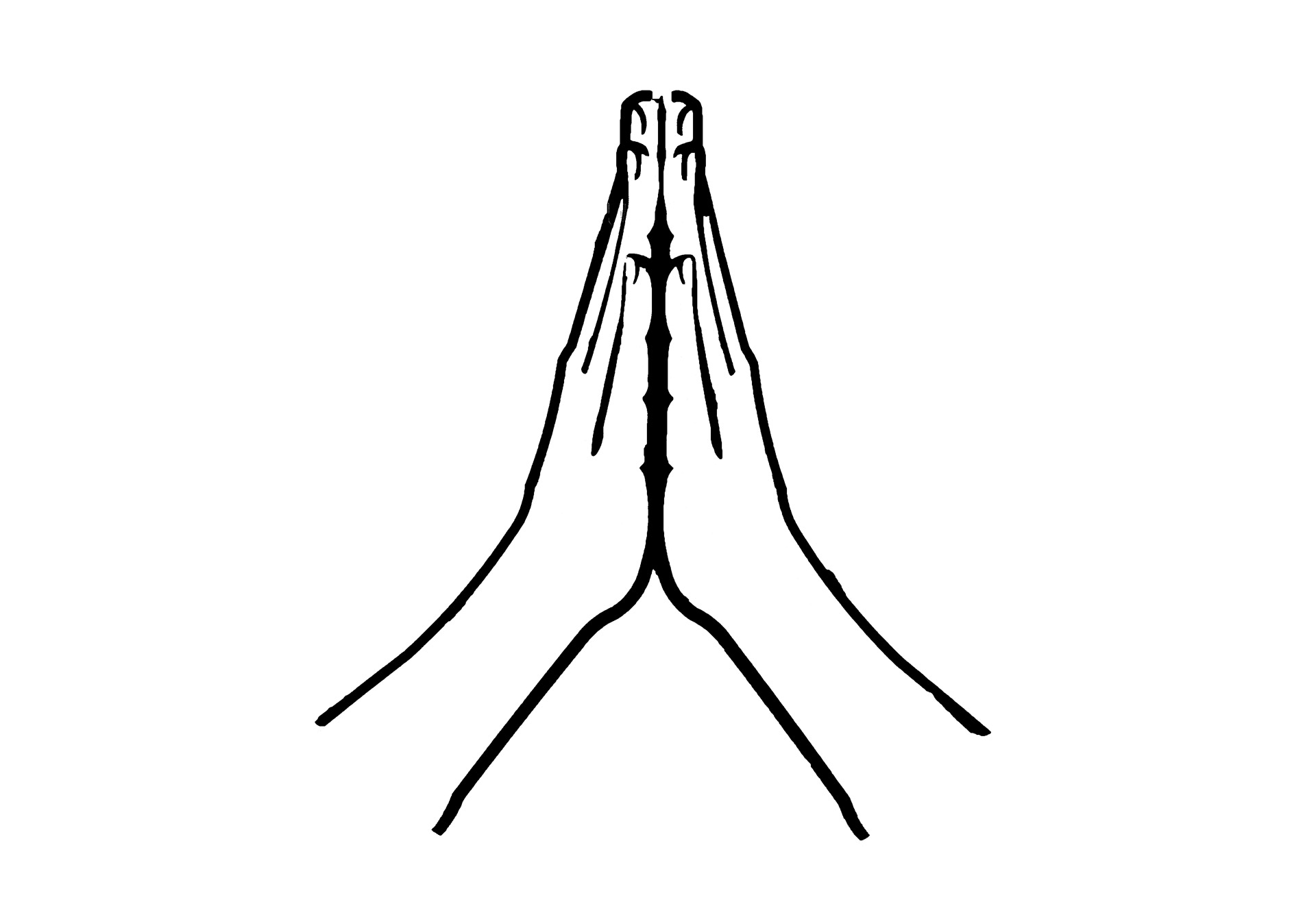 Prayers of the Pastor & the People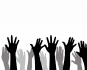 With Praise & Thanksgiving              share briefly names & situations to lift to God in prayer -- we know God is more than able to hold all we offer & God knows the details!                    Lord in Your mercy...Hear our prayer!Blessing “Halle, Halle, Halle-lujah (X3)                 Hallelujah, Hal-le-lu-jah!”PERSONAL MILESTONESMay 19- Leah Marx                                                Dan and Susan GarrisonPrayer Concerns:		    Prayer family: Tom and Gina BaileyPrayer young person: Erzsi HelmetsiePrayer theme for young adults: faithAll medical professionals, emergency responders & those serving in hospitals, nursing homes & care facilities Military folks & family - the USA & all those in leadership S-VE School Board members, administrators, teachers & othersNorth Spencer Christian Academy Church FinancesEmpowering LivesBible Baptist Church of North SpencerAnnouncements/Reminders: A note about offering - all we have is a gift from God.  We are invited weekly (and honestly at all times)to respond to God & joyfully give some of what we’ve been trusted with.  For financial giving please place in an offering plate when arriving/leaving or mail to:  Danby Rd, Spencer NY 14883 -OR- PO Box 367, Spencer, NY. 14883Calendar Sunday -- 10AM Adult Study & 11AM Worship    Monday -- 3:30PM Session Mtg  Monday -- 6PM AA   Wednesday -- Men's Breakfast & Bible Study Wednesday -- 11AM Adult Study  Friday -- 11AM Women's Bible Study  Sunday -- 10AM Adult Study & 11AM Worship   Community Events:  Mon. 10-11AM Preschool Story Hr @ Spencer Library   Mon. 6PM Candor Community Pottery Classes ($20) Candor High School Rm 220 Wed. 4-5:30PM Open Hearts Dinner @ Mckendree UMC **TAKE OUT ONLY**  5/17: 12noon-8PM SVE Budget Vote & Board of Education Vote - SVE HS Lobby  5/22: 8:30AM (registration begins) Benefit ride for Kendyl ($20 rider, $10 passenger). Begins @ Shoe Inn, VE & ends at Candor Village Ball Field.  Ride hosted by Merciful Misfitz MC - all proceeds to benefit Kendyl & her family. 5/22: 9:30-11AM & 11AM-1PM CPR Courses $45 @ !nspire - INFO - to preregister: contact Bonnie (607)589-7688 or info@inspire.org  5/26:  9-10:30AM  SVE Food Cupboard food give-away.  NOTE there are changes - people will come inside (bring your own bags/boxes).  If picking up - call Sandy (607)589-6090 @least 2 days ahead.  Masks will be worn by all entering. (Orchard St. near the "old" Dollar General) --INFO (open to all who live or work in SVE School District)  Library happenings: @ Spencer Library -- Mondays 10AM-11AM Preschool Reading Hour  @ Van Etten Library -  Mondays in May: Photo Transfer Canvas Craft 2-4:30PM (13+) questions call: 607-589-4435 X3Friday May 13th @ 3:30PM -- "In a Jar" club (Trail mix, 13+, registration required)Christ the King FellowshipPresbyterian #loveMay 15, 2022 - 11 AM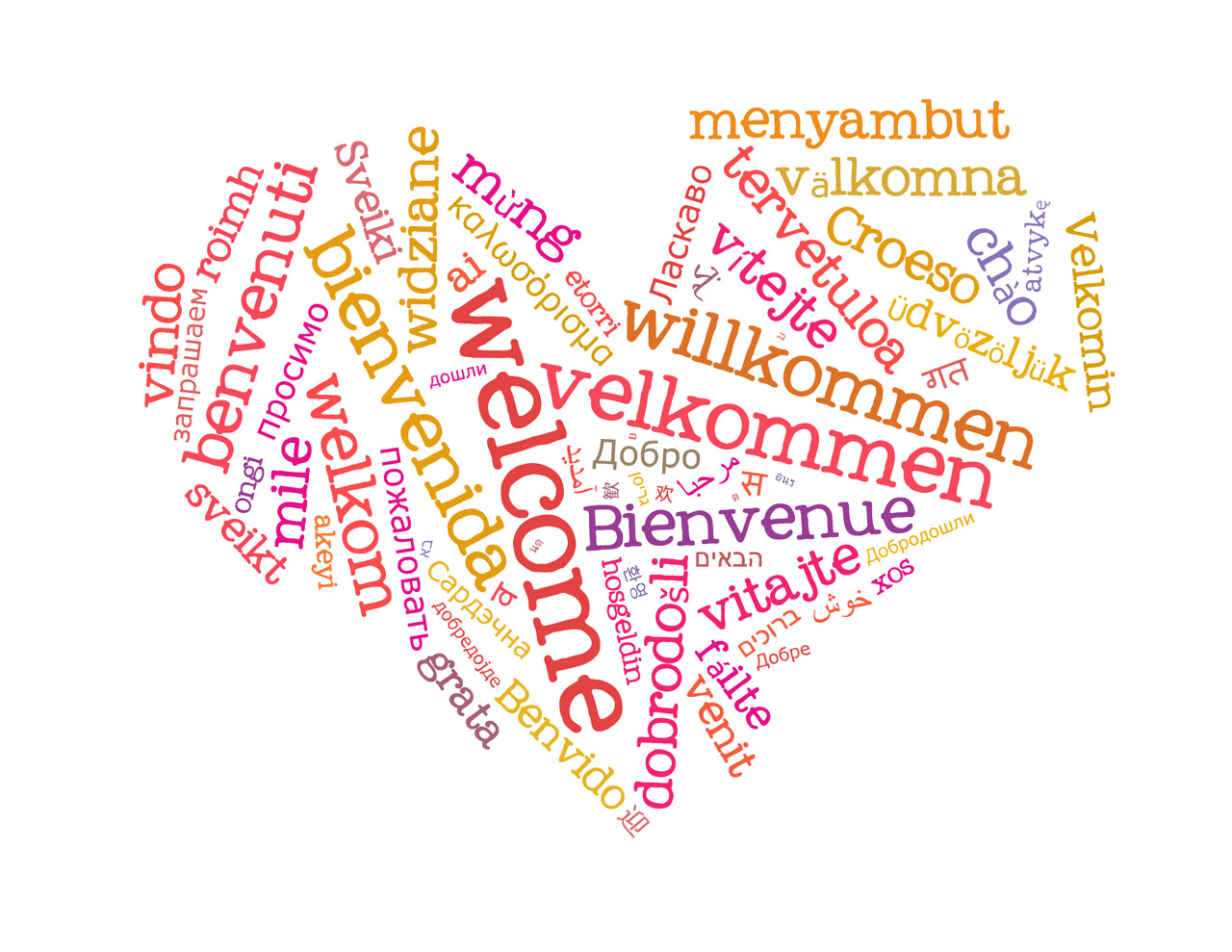 Welcome Prelude:  “Allegretto in G”                                               Henry Purcell Call to Worship   The Doxology   ♪ Praise God, from whom all blessings flow; Praise *Him, all creatures here below; Praise *Him above, ye heavenly host; Praise Father, Son, and Holy Ghost.                                   Amen.                                                              (Blue Hymnal No. 592) “O for a Thousand Tongues to Sing”                                     (Blue Hymnal)       No. 466       Confession:  Holy and merciful God, in Your presence we confess our failure to be what You created us to be.  You alone know how often we have sinned in wandering fromYour ways, in wasting Your gifts, in forgetting Your love.  By Your loving mercy, help us to live in Your                       light and abide in Your ways, for the sake of Jesus                         Christ our Savior.    [silent prayer & reflection; let the Holy Spirit identify any sin that needs confessing - offer it to God & let it go]Assurance of Pardon & Gloria Patri                                                                       Glory be to the Father, and to the Son, and to the Holy Ghost.  As it was in the beginning, is now, and 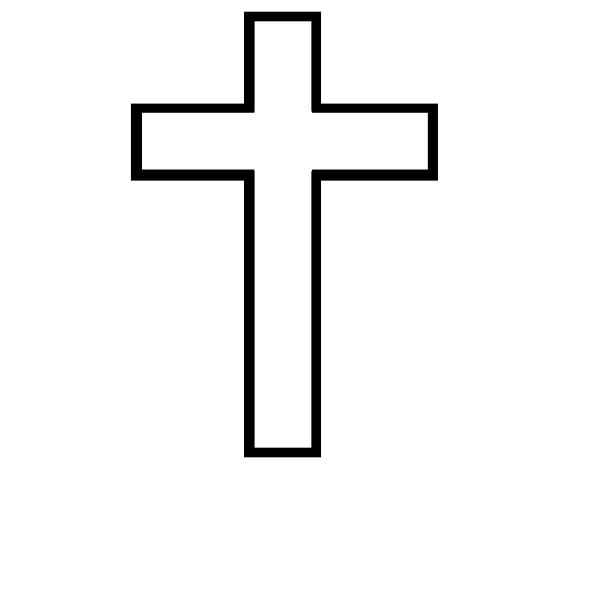  ever shall be, world without end. Amen. Amen                                                (Blue No. 579) 